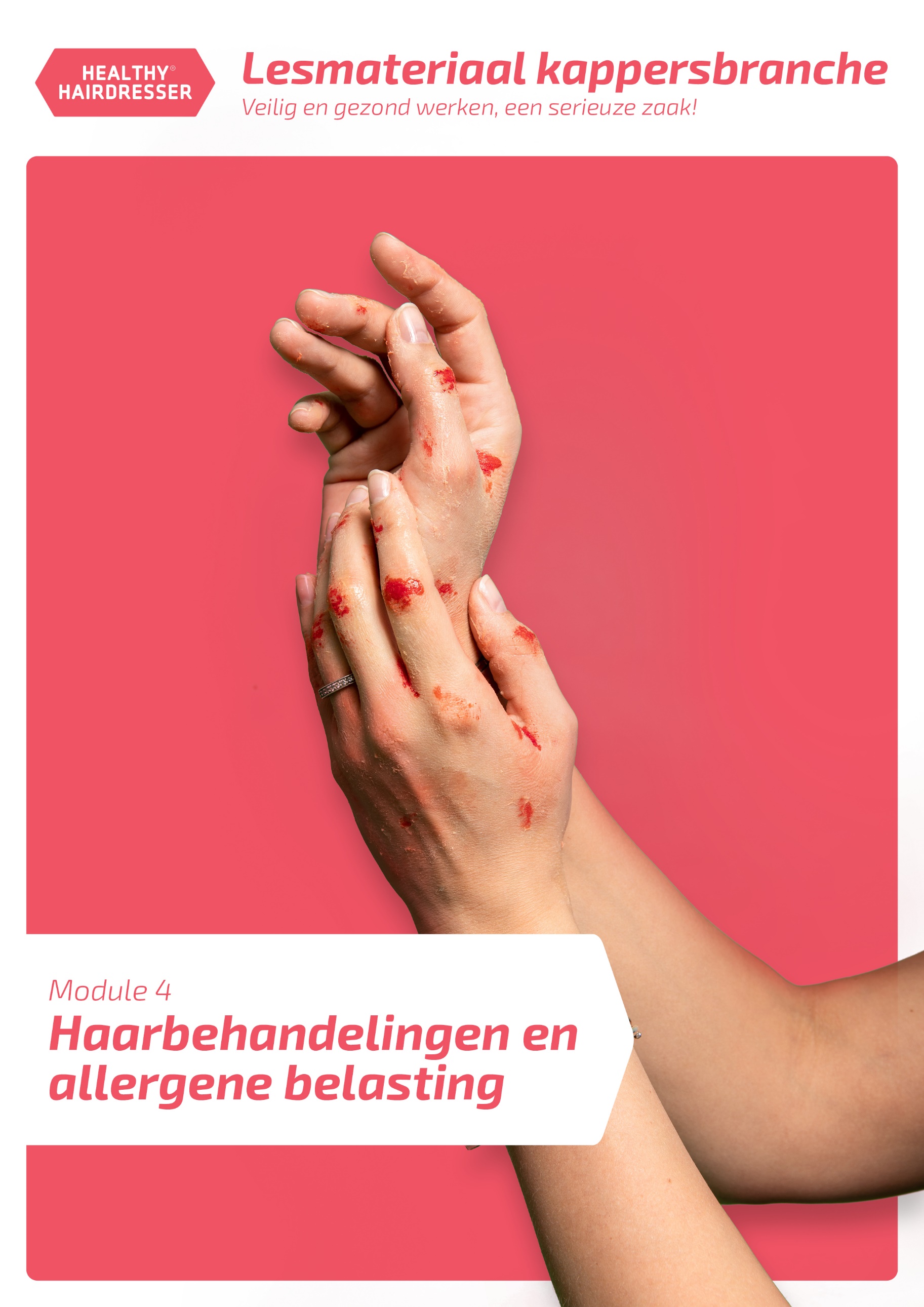 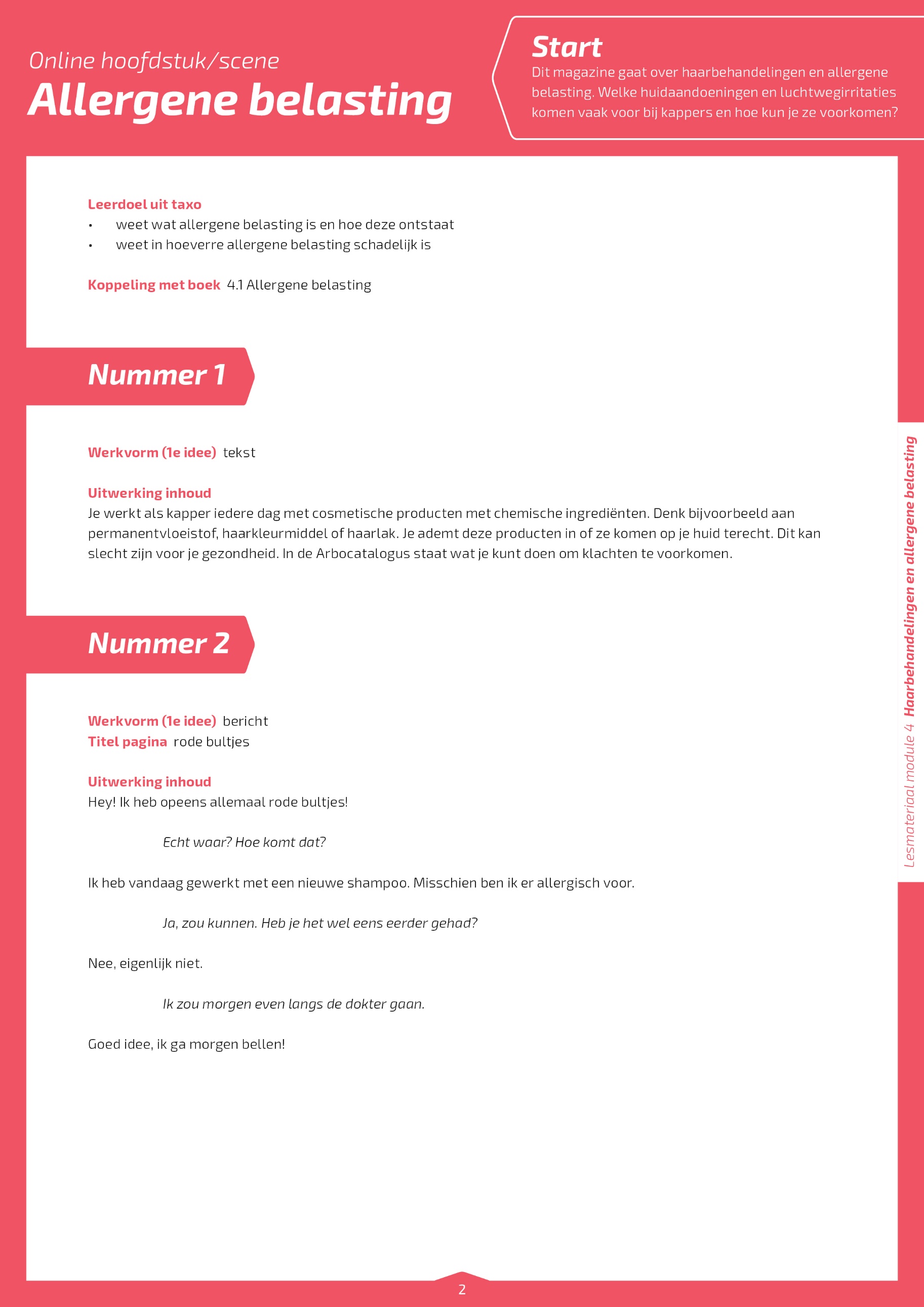 Leerdoel uit taxoweet wat allergene belasting is en hoe deze ontstaatweet in hoeverre allergene belasting schadelijk isKoppeling met boek 4.1 Allergene belastingNummer 1Werkvorm (1e idee) tekstUitwerking inhoudJe werkt als kapper iedere dag met cosmetische producten met chemische ingrediënten. Denk bijvoorbeeld aan permanentvloeistof, haarkleurmiddel of haarlak. Je ademt deze producten in of ze komen op je huid terecht. Dit kan slecht zijn voor je gezondheid. In de Arbocatalogus staat wat je kunt doen om klachten te voorkomen.Nummer 2Werkvorm (1e idee) berichtTitelpagina rode bultjesUitwerking inhoudHey! Ik heb opeens allemaal rode bultjes!Echt waar? Hoe komt dat?Ik heb vandaag gewerkt met een nieuwe shampoo. Misschien ben ik er allergisch voor.Ja, zou kunnen. Heb je het wel eens eerder gehad?Nee, eigenlijk niet.Ik zou morgen even langs de dokter gaan.Goed idee, ik ga morgen bellen!Nummer 3Werkvorm (1e idee) kop en tekstTitelpagina allergische reactieUitwerking inhoudEen allergische reactie ontstaat doordat je lichaam in aanraking komt met een allergene stof. Een allergeen is een bestanddeel van een chemische of plantaardige stof. Als je allergisch bent voor een allergeen, reageert je lichaam hierop. Je huid wordt bijvoorbeeld rood of je krijgt jeuk.Nummer 4Werkvorm (1e idee) animatieTitelpagina allergische reactieBekijk hier de video Allergische reactie - YouTube Nummer 5Werkvorm (1e idee) tekstTitelpagina werkzaamheden als kapperUitwerking inhoudIn een salon zijn er verschillende producten die voor een allergische reactie kunnen zorgen. In de meeste producten zitten chemische of plantaardige ingrediënten. Chemische ingrediënten zorgen eerder voor een allergische reactie dan plantaardige ingrediënten. Plantaardige ingrediënten kunnen ook zorgen voor een allergische reactie, maar de kans is veel kleiner.Nummer 6Werkvorm (1e idee) stellingTitelpagina permanentvloeistofUitwerking inhoudPermanentvloeistof kan zorgen voor een allergische reactie.JuistFeedback: Permanentvloeistof kan zorgen voor een allergische reactie. In permanentvloeistof zitten chemische ingrediënten die dit kunnen veroorzaken.Nummer 7Werkvorm (1e idee) kop en tekstTitelpagina risico’sUitwerking inhoudNiet iedereen is allergisch voor dezelfde stoffen. Jij kunt bijvoorbeeld allergisch zijn voor een stof in een haarkleurmiddel, terwijl je collega nergens last van heeft. Je weet van te voren niet voor welke stoffen je allergisch bent. Soms reageer je niet direct op een stof. Je krijgt bijvoorbeeld pas een allergische reactie nadat je meerdere keren in aanraking bent gekomen met de stof. Er bestaat altijd een risico dat je ergens niet goed tegen kunt. Het is daarom belangrijk om jezelf goed te beschermen.Nummer 8Werkvorm (1e idee) pollTitelpagina allergische reactieUitwerking inhoudHeb jij wel eens een allergische reactie gehad?Ja, ik heb al vaker een allergische reactie gehad.Ja, ik heb één keer een allergische reactie gehad.Nee, ik heb nog nooit een allergische reactie gehad.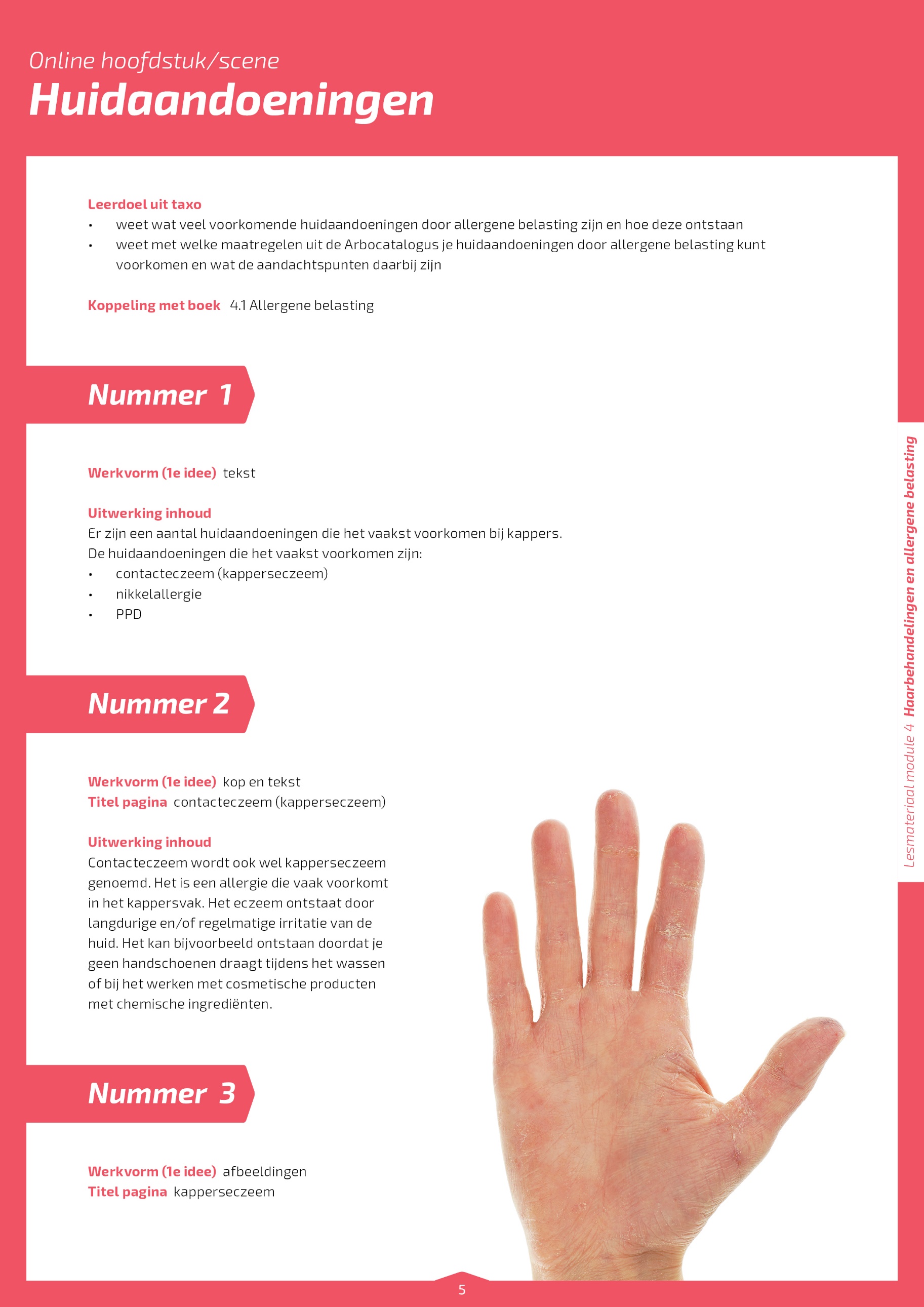 Leerdoel uit taxoweet wat veel voorkomende huidaandoeningen door allergene belasting zijn en hoe deze ontstaanweet met welke maatregelen uit de Arbocatalogus je huidaandoeningen door allergene belasting kunt voorkomen en wat de aandachtspunten daarbij zijnKoppeling met boek 4.1 Allergene belastingNummer 1Werkvorm (1e idee) tekstUitwerking inhoudEr zijn een aantal huidaandoeningen die het vaakst voorkomen bij kappers.De huidaandoeningen die het vaakst voorkomen zijn:contacteczeem (kapperseczeem)nikkelallergiePPDNummer 2Werkvorm (1e idee) kop en tekstTitel pagina contacteczeem (kapperseczeem)Uitwerking inhoud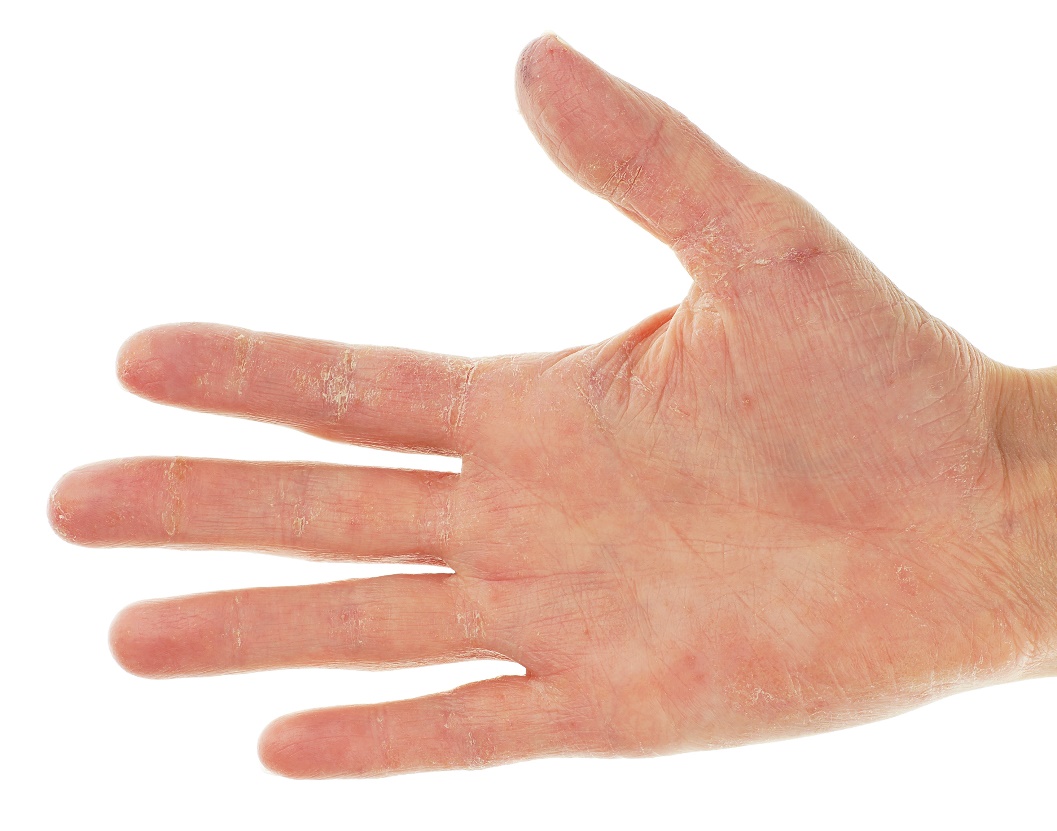 Contacteczeem wordt ook wel kapperseczeem
genoemd. Het is een allergie die vaak voorkomt
in het kappersvak. Het eczeem ontstaat door
langdurige en/of regelmatige irritatie van de
huid. Het kan bijvoorbeeld ontstaan doordat je
geen handschoenen draagt tijdens het wassen
of bij het werken met cosmetische producten
met chemische ingrediënten.Nummer 3Werkvorm (1e idee) afbeeldingTitel pagina kapperseczeemNummer 4Werkvorm (1e idee) filmTitel pagina kapperseczeemBekijk hier de video Kapperseczeem - YouTubeNummer 5Werkvorm (1e idee) fill in the blankTitel pagina ontstaan eczeemUitwerking inhoudDe huid van een kapper komt veel in contact met water. Het water maakt de huid [week], waardoor de [opperhuid] minder sterk wordt. Chemische en plantaardige stoffen kunnen hierdoor [makkelijk] naar binnen dringen. Dit kan zorgen voor eczeem.roodLederhuidMoeilijkNummer 6Werkvorm (1e idee) kop en tekstTitel pagina kapperseczeem voorkomenUitwerking inhoudEr zijn meerdere maatregelen die je kunt nemen om kapperseczeem te voorkomen. Probeer je handen goed te beschermen tegen water en irriterende stoffen. Zorg bijvoorbeeld dat je niet de hele dag met natte handen werkt. In de Arbocatalogus staat dat je per uur maximaal 30 minuten mag werken met water. Probeer zo min mogelijk in aanraking te komen met irriterende stoffen.Nummer 7Werkvorm (1e idee) stellingTitel pagina kleuren en knippenUitwerking inhoudJe kunt het haar het beste kleuren voor het knippen.OnjuistFeedback: Je kunt het haar het beste knippen voor het kleuren. Je handen komen anders in aanraking met het haarkleurproduct en dat kan zorgen voor huidirritaties.Nummer 8Werkvorm (1e idee) kop en tekstTitel pagina hand- en polssieradenUitwerking inhoudHet is belangrijk dat je geen hand- en polssieraden draagt. Er kunnen makkelijk vocht en irriterende stoffen achterblijven onder je sieraden.Nummer 9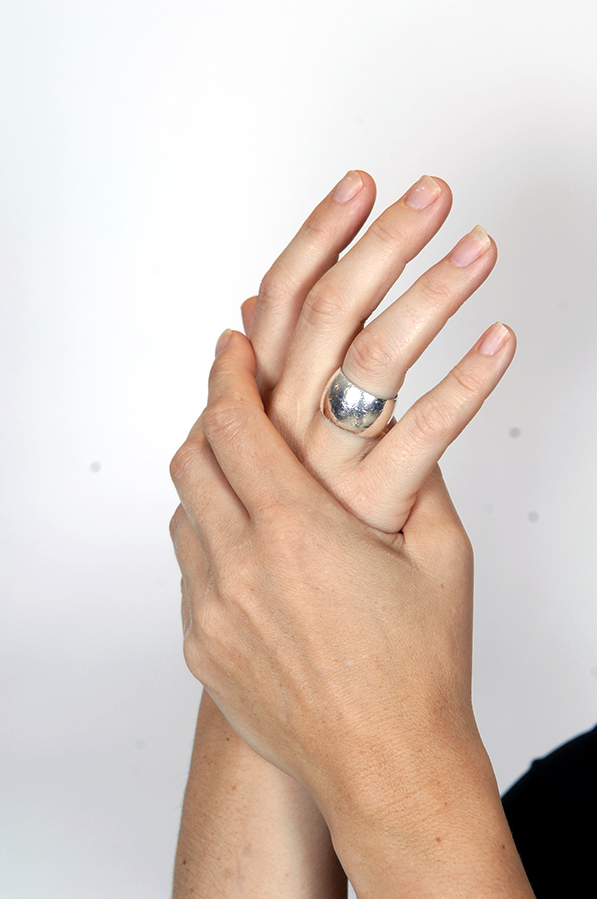 Nummer 10Werkvorm (1e idee) stellingTitel pagina hand- en polssieraden verbodenUitwerking inhoudJe mag geen hand en polssieraden dragen bij het werken met water en cosmetische producten met chemische ingrediënten.JuistFeedback: Je mag volgens de Arbocatalogus geen hand en polssieraden dragen bij het werken met water en cosmetische producten met chemische ingrediënten. Je kunt hierdoor kapperseczeem krijgen.Nummer 11aWerkvorm (1e idee) kop en tekstTitel pagina dragen van handschoenenUitwerking inhoudJe beschermt je handen tegen water en irriterende stoffen door handschoenen te dragen. Je draagt de handschoenen bij het wassen, (ont)kleuren en blijvend omvormen. Je werkgever moet ervoor zorgen dat er genoeg handschoenen in verschillende maten en materialen aanwezig zijn in de salon.Nummer 11bWerkvorm (1e idee) kop en tekst (online)Titel pagina dragen van handschoenenUitwerking inhoudJe beschermt je handen tegen water en irriterende stoffen door handschoenen te dragen. Je werkgever moet ervoor zorgen dat er genoeg handschoenen in verschillende maten en materialen aanwezig zijn in de salon.Nummer 12Werkvorm (1e idee) vinkTitel pagina gebruik van handschoenenUitwerking inhoudBij welke werkzaamheden gebruik je handschoenen?ontkleurenkleurenknippenblijvend omvormenwassenFeedback: Je gebruikt handschoenen bij ontkleuren, kleuren, blijvend omvormen en wassen. Bij deze werkzaamheden werk je met (chemische) producten die voor huidirritaties kunnen zorgen.Nummer 13aWerkvorm (1e idee) kop en tekstTitel pagina soort handschoenenUitwerking inhoudGebruik handschoenen van een materiaal dat geen allergische reactie veroorzaakt. Gebruik bijvoorbeeld handschoenen van vinyl of nitril. Handschoenen met een lange manchet van vinyl kun je gebruiken bij het wassen van het haar. Handschoenen van nitril gebruik je bij het (ont)kleuren of blijvend omvormen. Gebruik altijd handschoenen die poedervrij zijn. Poeder droogt de huid namelijk uit.Nummer 13bWerkvorm (1e idee) kop en tekst (online)Titel pagina soort handschoenenUitwerking inhoudGebruik handschoenen van een materiaal dat geen allergische reactie veroorzaakt. Gebruik bijvoorbeeld handschoenen van vinyl of nitril. Gebruik daarbij altijd handschoenen die poedervrij zijn. Poeder droogt de huid namelijk uit.Nummer 14Werkvorm (1e idee) MPCTitel pagina handschoenen bij kleuren haarUitwerking inhoudWelke soort handschoenen kun je het beste gebruiken als je het haar gaat kleuren?handschoenen van nitrilhandschoenen van vinylhandschoenen van latexFeedback: Bij chemische behandelingen zoals (ont)kleuren en blijvend omvormen, kun je het beste handschoenen van nitril dragen. Bij wassen gebruik je handschoenen van vinyl. Handschoenen van latex kun je beter niet gebruiken. Latex beschermt de huid niet voldoende en het kan zorgen voor huidirritaties.Nummer 15Werkvorm (1e idee) tekstUitwerking inhoudZorg dat de handschoenen goed aansluiten. Anneke vertelt hoe je het beste kunt werken met handschoenen.Nummer 16Werkvorm (1e idee) filmTitel pagina werken met handschoenenBekijk hier de video Werken met handschoenen - YouTubeNummer 17Werkvorm (1e idee) kop en tekstTitel pagina nikkelallergieUitwerking inhoudNikkelallergie kan ontstaan door intensief contact met nikkel. Nikkel is een metaal dat in sommige materialen wordt gebruikt. Nikkelallergie ziet er hetzelfde uit als eczeem. Het komt veel minder vaak voor dan kapperseczeem. Dit komt door een aangepaste wetgeving. In de wet staat nu dat sieraden en gereedschappen een maximale hoeveelheid nikkel mogen bevatten. Ook is er betere voorlichting en er zijn goede afspraken gemaakt in de kappersbranche.Opmerkingen/vragen Nieuw hoofdstuk: Nikkelallergie en allergie PPDNummer 18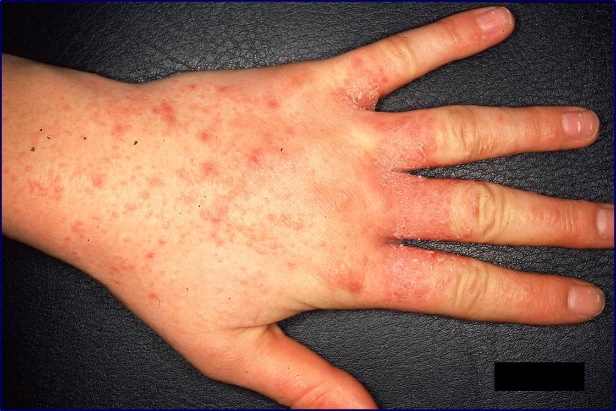 Nummer 19Werkvorm (1e idee) vinkTitel pagina materialen met nikkelUitwerking inhoudIn welke materialen kan nikkel zitten?armbandeffileermesneuspiercingschaarpleistersFeedback: Nikkel kan in alle producten zitten waar metaal in wordt gebruikt. Het kan in veel producten zitten, zoals in een armband, effileermes, neuspiercing en schaar.Nummer 20Werkvorm (1e idee) tekstTitel pagina nikkelallergie voorkomenUitwerking inhoudJe kunt nikkelallergie voorkomen door met nikkelvrije of nikkelarme materialen te werken. Meestal staat bij het product vermeld of er nikkel in zit.Nummer 21Werkvorm (1e idee) kop en tekstTitel pagina PPDUitwerking inhoudPPD staat voor Para-PhenyleneDiamine. PPD zit in sommige haarkleurmiddelen en wordt gebruikt om henna donker of zwart te maken. Je kunt allergisch zijn voor PPD. Je huid gaat bij aanraking met het product dan jeuken, wordt rood en er kunnen pukkeltjes, schilfers en blaasjes ontstaan. Naast PPD bestaat er ook de irriterende stof glycerylthioglycolaat (GTG). Deze stof kan soms in permanentvloeistof zitten, maar is gevaarlijk en niet toegestaan in Nederland.Nummer 22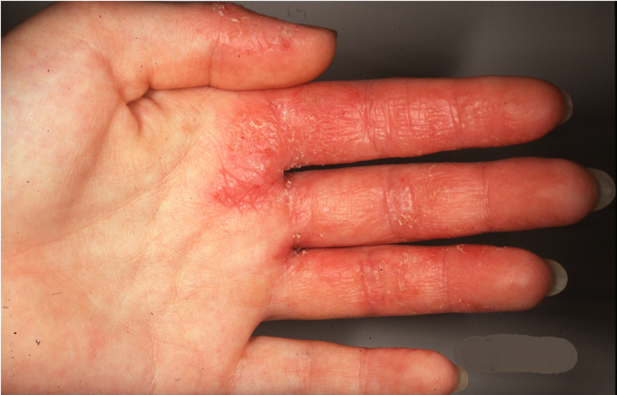 Nummer 23Werkvorm (1e idee) tekstUitwerking inhoudOp de meeste producten staat vermeld of er PPD in zit. Je kunt henna met PPD herkennen door de kleur of geur. Henna met PPD is donker van kleur en is geurloos of ruikt juist chemisch. Natuurlijke henna ruikt naar hooi, hout of etherische olie.Nummer 24Werkvorm (1e idee) berichtTitel pagina hennatatoeageUitwerking inhoudHey! Ik zag een foto van jou met een hennatatoeage. Wat gaaf!Ja, ik heb er eentje laten zetten op vakantie in Griekenland. Ik ben er alleen niet zo blij meer mee.Waarom niet?Mijn huid is sinds ik terug ben helemaal rood en opgezwollen. Ik heb ook last van jeuk.Echt waar? Hoe komt dat?Ik ben waarschijnlijk allergisch voor de stof PPD in henna.Balen zeg!Leerdoel uit taxoweet welke vormen van luchtwegirritaties er zijn en hoe deze ontstaanweet met welke maatregelen uit de Arbocatalogus je luchtwegirritaties kunt voorkomen en wat de aandachtspunten daarbij zijnKoppeling met boek 4.1 Allergene belasting Nummer 1Werkvorm (1e idee) tekstUitwerking inhoudBepaalde producten en werkzaamheden kunnen zorgen voor irritatie en ontsteking van je luchtwegen. Je gebruikt bijvoorbeeld spuitbussen en je maakt permanentvloeistof klaar. Je werkt hierdoor in een verontreinigde lucht. Als de ruimte waarin je werkt niet goed wordt geventileerd, kun je last krijgen van luchtwegirritaties.Nummer 2Werkvorm (1e idee) berichtTitel pagina hoesten en kortademigUitwerking inhoudHey! Hoe gaat het ermee?Niet zo goed! Ik heb de laatste tijd erg last van hoesten en ik ben kortademig.Wat vervelend! Hoe komt dat?Het komt waarschijnlijk door mijn werk.Huh? Je werkt als kapper toch?Ja, klopt. Ik werk veel met chemische producten, zoals haarlak en kleurproducten. De salon wordt bij ons niet goed geventileerd, dus de walm van die producten blijft hangen.Wat stom!Nummer 3Werkvorm (1e idee) tekstUitwerking inhoudMensen die al last hebben van astma of bronchitis moeten extra uitkijken voor luchtwegirritaties. Het werken in verontreinigde lucht kan ervoor zorgen dat het wordt verergerd.Nummer 4Werkvorm (1e idee) kop en tekstTitel pagina luchtwegirritaties voorkomenUitwerking inhoudJe kunt luchtwegirritaties voorkomen door je werkplek goed in te richten. Het mengen en bereiden van producten kun je het beste doen in een aparte productbereidingsruimte of chemiehoek. Je werkgever moet ervoor zorgen dat er een aparte plaats is om producten te mengen en te bereiden. Op deze plaats mag niet gerookt, gegeten en gedronken worden. Ook moet er een wastafel met water aanwezig zijn.Nummer 5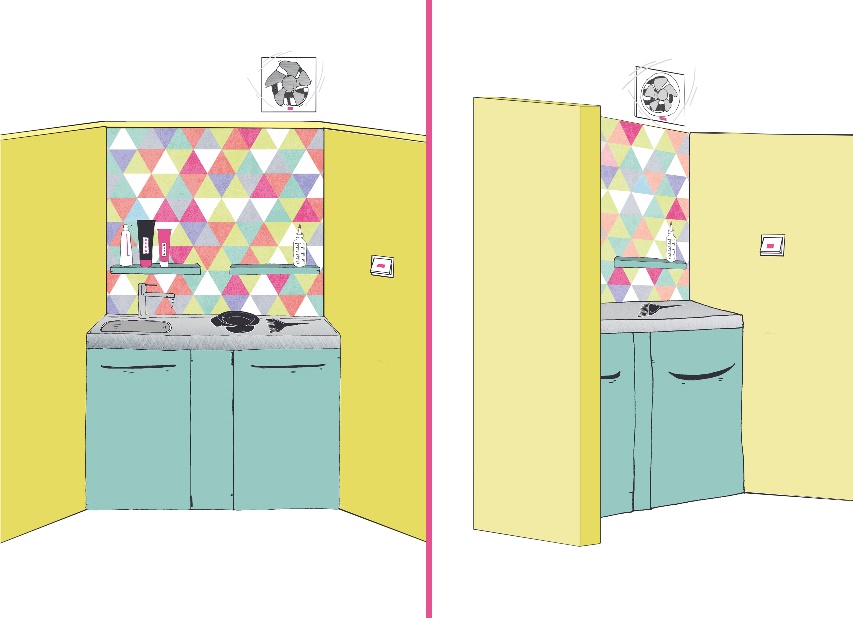 Werkvorm (1e idee) illustratieTitel pagina productbergingsruimteNummer 6Werkvorm (1e idee) kop en tekstTitel pagina gebruik van haarlakUitwerking inhoudIn haarlak zitten stoffen die schadelijk kunnen zijn voor je gezondheid. Probeer daarom zo min mogelijk haarlak te gebruiken. Spuit de haarlak alleen direct op het haar van de klant en gebruik niet te veel. Gebruik een haarspray met een pompverstuiver en zorg dat de ruimte goed geventileerd is.Nummer 7Werkvorm (1e idee) pollTitel pagina jouw gebruik van haarlakUitwerking inhoudGebruik jij veel haarlak bij klanten?Ja, ik spuit altijd veel haarlak.Soms wel, maar ik probeer niet te veel haarlak te gebruiken.Nee, ik gebruik weinig haarlak.Nummer 8Werkvorm (1e idee) kop en tekstTitel pagina (ont)kleuren en blijvend omvormenUitwerking inhoudBij het (ont)kleuren en blijvend omvormen kunnen schadelijke stoffen vrijkomen die slecht zijn voor je gezondheid. Zorg dat je de producten altijd klaar maakt in een aparte productbereidingsruimte of chemiehoek. Je kunt producten gebruiken met een gesloten spuitbussysteem of een gesloten doseer- mengsysteem.Nummer 9Werkvorm (1e idee) berichtTitel pagina producten in een gesloten verpakkingUitwerking inhoudHey! Ik heb vandaag iets nieuws ontdekt!Wat dan?Haarkleurproducten en blondeermiddelen in gesloten verpakking.Echt waar? Hoe werkt dat dan?Je kunt de producten gewoon mengen in het flesje waarin het zit. Je hoeft het dus niet in een apart bakje te doen. Dat is handig! Dan heb je ook geen kans op luchtwegirritaties!Nummer 10aWerkvorm (1e idee) kop en tekstTitel pagina ambulante kapperUitwerking inhoudAls ambulante kapper heb je meestal geen aparte productbereidingsruimte om producten te bereiden of te mengen. Je kunt dan het beste werken in een andere ruimte dan de ruimte waarin je knipt. De ruimte moet goed geventileerd zijn en er moet stromend water beschikbaar zijn. Er mag geen eten bewaard, bereid of genuttigd worden.Nummer 10bWerkvorm (1e idee) kop en tekst (online)Titel pagina ambulante kapperUitwerking inhoudAmbulante kappers hebben meestal geen aparte productbereidingsruimte om producten te bereiden of te mengen. Je kunt dan het beste werken in een andere ruimte in het huis.Nummer 11Werkvorm (1e idee) MPCTitel pagina Alternatieve productbereidingsruimteUitwerking inhoudWelke ruimte kan een ambulant kapper het beste gebruiken als productbereidingsruimte?de badkamerde kelderde keukenFeedback: Een ambulant kapper kan het beste de badkamer gebruiken als productbereidingsruimte. In de badkamer heb je stromend water en je kunt de ruimte ventileren door een raam open te zetten. De keuken is niet geschikt omdat er eten bewaard en bereid wordt. De kelder wordt vaak niet goed geventileerd.SamenvattingDit magazine in het kortEen allergeen is een bestanddeel van een chemische of plantaardige stof die een allergische reactie kan veroorzaken.Je kunt als kapper allergisch zijn voor allergenen in de producten waarmee je werkt.Kapperseczeem, nikkelallergie en PPD zijn huidaandoeningen die vaak voorkomen bij kappers.Je kunt huidirritaties onder andere voorkomen door handschoenen te dragen en nikkelvrije materialen te gebruiken.Sommige producten en werkzaamheden kunnen zorgen voor irritatie en ontsteking van je luchtwegen. Je kunt dit onder andere voorkomen door te werken in een aparte productbereidingsruimte of chemiehoek.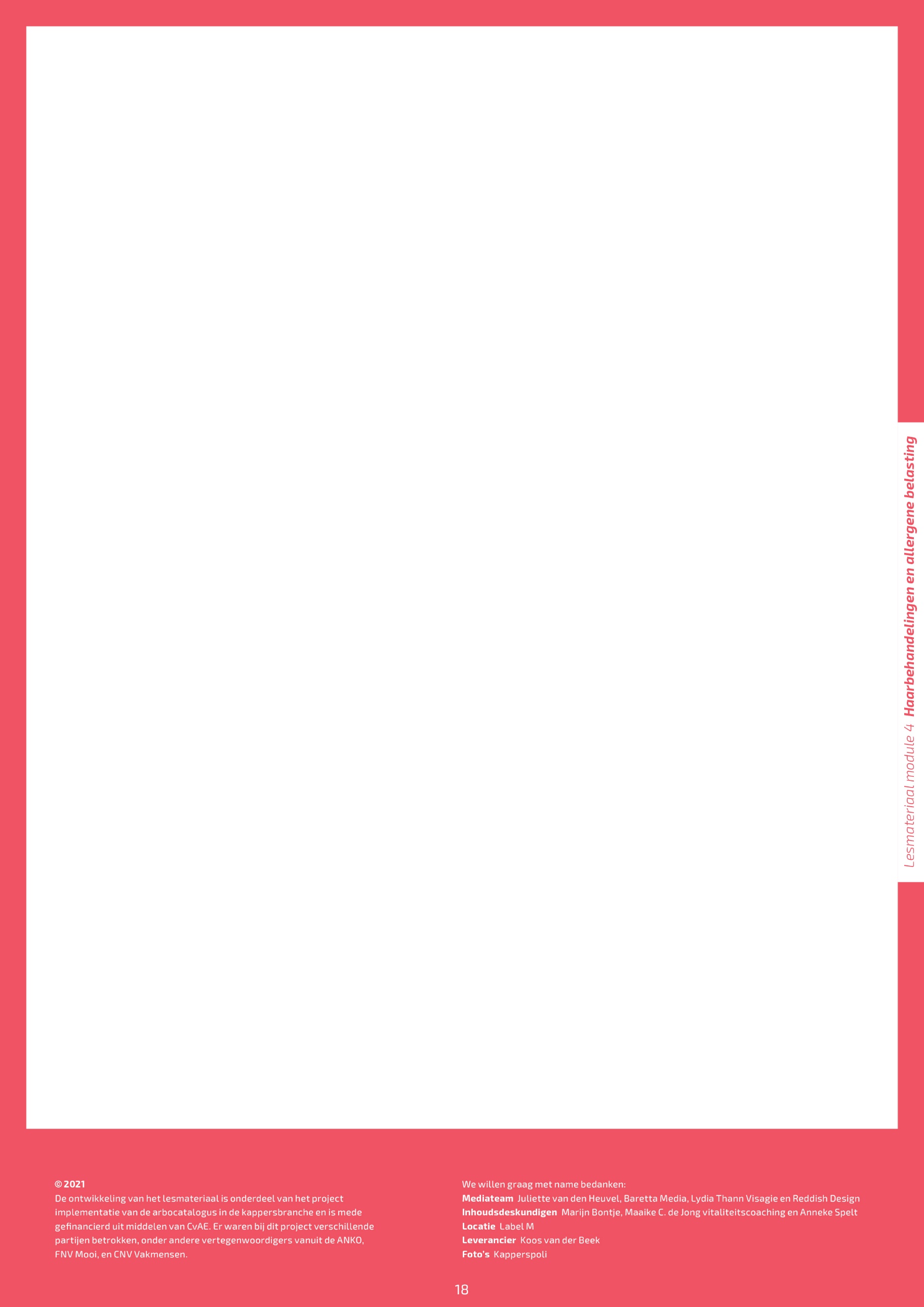 